Что такое взятка?Взятка - это принимаемые должностным лицом материальные ценности (предметы или деньги) или какая-либо имущественная выгода или услуги за действие (или бездействие), в интересах взяткодателя, которое это лицо могло или должно было совершить в силу своего служебного положения. Получение и дача взятки государственным гражданским и муниципальным служащим является одним из проявлений коррупции.Взятка может выражаться:- в передаче недвижимости (квартира, дом, дача, гараж, земельный участок и т.п.), денежных купюр, в том числе в валюте, банковских и дорожных чеков, банковских пластиковых карточек с внесенной денежной суммой, ценных бумаг, изделий из драгоценных металлов, транспортных средств, продуктов питания, приборов и устройств бытового назначения и т.д.;- в банковской ссуде в долг или под видом погашения несуществующего долга, льготном кредите или снижении процентных ставок по кредиту, продаже товаров по заниженной цене, заключении фиктивных трудовых договоров с выплатой зарплаты взяточнику, его близким, родственникам и знакомым, завышении гонорара за публикации и выступления, преднамеренном проигрыше в азартные игры, прощении долга, уменьшении арендной платы и т.д.;- в оказании услуг по лечению, строительным и ремонтным работам, санаторным и туристическим путевкам, оплате развлечений и других расходов по заниженной стоимости или безвозмездно.Уголовный кодекс Российской Федерации предусматривает следующие виды преступлений, связанных со взяткой:- получение взятки (статья 290);- дача взятки (статья 291);- посредничество во взяточничестве (статья 291.1.);- мелкое взяточничество (статья 291.2.);- коммерческий подкуп (статья 204);- посредничество в коммерческом подкупе (статья 204.1.);- мелкий коммерческий подкуп (статья 204.2.).Кроме этого, статья 19.28. Кодекса Российской Федерации об административных правонарушениях (от 30 декабря 2001 года № 195-ФЗ) предусматривает ответственность за незаконное вознаграждение от имени юридического лица.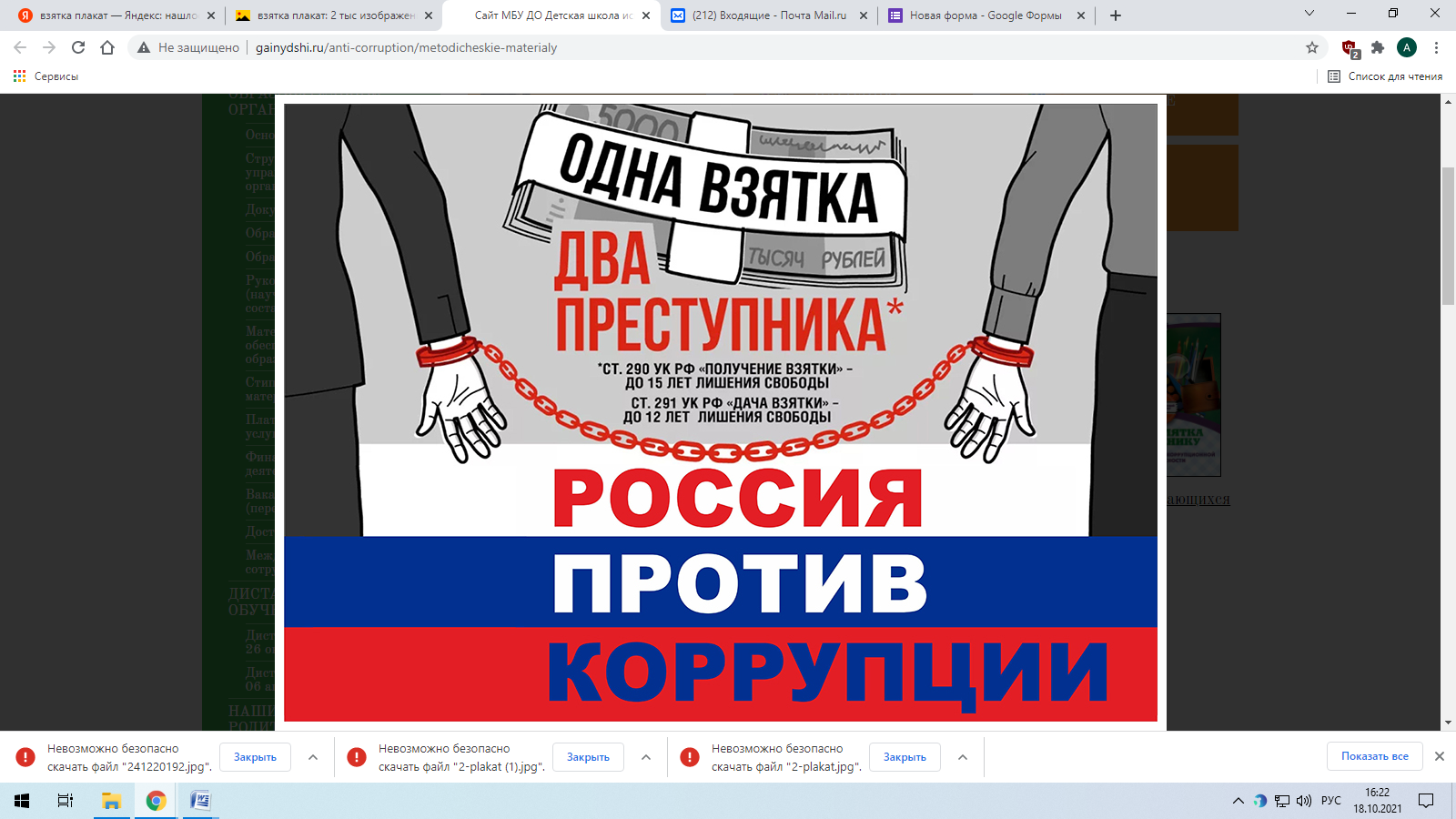 